* Previously the Executive Director of Public Health** Refer to Elevated Lead Questionnaire Exposure Assessment for guidance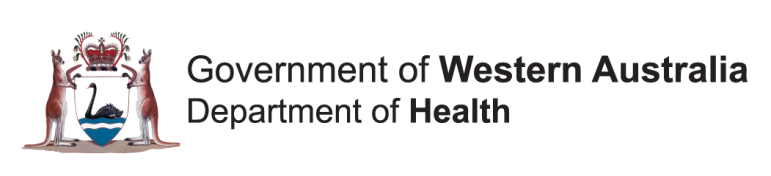 NOTIFIABLECONDITIONS REPORT forLEAD EXPOSURE       for WA CliniciansNOTIFIABLECONDITIONS REPORT forLEAD EXPOSURE       for WA CliniciansNOTIFIABLECONDITIONS REPORT forLEAD EXPOSURE       for WA CliniciansNOTIFIABLECONDITIONS REPORT forLEAD EXPOSURE       for WA CliniciansNOTIFIABLECONDITIONS REPORT forLEAD EXPOSURE       for WA CliniciansNOTIFIABLECONDITIONS REPORT forLEAD EXPOSURE       for WA CliniciansNOTIFIABLECONDITIONS REPORT forLEAD EXPOSURE       for WA CliniciansThe Chief Health Officer * is hereby notified that the following patient has a blood lead level of 5 µg/dL or above.The Chief Health Officer * is hereby notified that the following patient has a blood lead level of 5 µg/dL or above.The Chief Health Officer * is hereby notified that the following patient has a blood lead level of 5 µg/dL or above.The Chief Health Officer * is hereby notified that the following patient has a blood lead level of 5 µg/dL or above.The Chief Health Officer * is hereby notified that the following patient has a blood lead level of 5 µg/dL or above.The Chief Health Officer * is hereby notified that the following patient has a blood lead level of 5 µg/dL or above.The Chief Health Officer * is hereby notified that the following patient has a blood lead level of 5 µg/dL or above.The Chief Health Officer * is hereby notified that the following patient has a blood lead level of 5 µg/dL or above.The Chief Health Officer * is hereby notified that the following patient has a blood lead level of 5 µg/dL or above.The Chief Health Officer * is hereby notified that the following patient has a blood lead level of 5 µg/dL or above.The Chief Health Officer * is hereby notified that the following patient has a blood lead level of 5 µg/dL or above.The Chief Health Officer * is hereby notified that the following patient has a blood lead level of 5 µg/dL or above.The Chief Health Officer * is hereby notified that the following patient has a blood lead level of 5 µg/dL or above.The Chief Health Officer * is hereby notified that the following patient has a blood lead level of 5 µg/dL or above.The Chief Health Officer * is hereby notified that the following patient has a blood lead level of 5 µg/dL or above.The Chief Health Officer * is hereby notified that the following patient has a blood lead level of 5 µg/dL or above. PATIENT DETAILS: (Please print in BLOCK letters or place patient stick label here) PATIENT DETAILS: (Please print in BLOCK letters or place patient stick label here) PATIENT DETAILS: (Please print in BLOCK letters or place patient stick label here) PATIENT DETAILS: (Please print in BLOCK letters or place patient stick label here) PATIENT DETAILS: (Please print in BLOCK letters or place patient stick label here) PATIENT DETAILS: (Please print in BLOCK letters or place patient stick label here) PATIENT DETAILS: (Please print in BLOCK letters or place patient stick label here) PATIENT DETAILS: (Please print in BLOCK letters or place patient stick label here) PATIENT DETAILS: (Please print in BLOCK letters or place patient stick label here) PATIENT DETAILS: (Please print in BLOCK letters or place patient stick label here) PATIENT DETAILS: (Please print in BLOCK letters or place patient stick label here) PATIENT DETAILS: (Please print in BLOCK letters or place patient stick label here) PATIENT DETAILS: (Please print in BLOCK letters or place patient stick label here) PATIENT DETAILS: (Please print in BLOCK letters or place patient stick label here) PATIENT DETAILS: (Please print in BLOCK letters or place patient stick label here) PATIENT DETAILS: (Please print in BLOCK letters or place patient stick label here)Guardian Full nameRelationshipRelationshipRelationshipRelationshipGuardian Full namePatient FirstNamePatient SurnamePatient SurnamePatient SurnameFemaleMalePatient Address& PostcodeDOBDOBAgeAgePatient Address& PostcodePhoneMobileOccupation Aboriginal heritageNon Aboriginal heritageNon Aboriginal heritageNon Aboriginal heritageNon Aboriginal heritageDate of Presentation Date of Presentation Reason for TestingReason for TestingReason for TestingReason for TestingReason for Testing  Screening             Diagnosis (symptomatic)  Screening             Diagnosis (symptomatic)  Screening             Diagnosis (symptomatic)  Screening             Diagnosis (symptomatic)  Screening             Diagnosis (symptomatic)  Screening             Diagnosis (symptomatic)  Screening             Diagnosis (symptomatic)  Screening             Diagnosis (symptomatic)Likely Source of Exposure**Likely Source of Exposure**Blood lead level (µg/dL):Blood lead level (µg/dL):Previous history of lead exposure Previous history of lead exposure Previous history of lead exposure If known - Previous Blood lead level (µg/dL)If known - Previous Blood lead level (µg/dL)If known - Previous Blood lead level (µg/dL)If known - Previous Blood lead level (µg/dL)If known - Previous Blood lead level (µg/dL)Laboratory usedLaboratory usedClinipath , PathWest , WDP , Perth Pathology , Other: Clinipath , PathWest , WDP , Perth Pathology , Other: Clinipath , PathWest , WDP , Perth Pathology , Other: Clinipath , PathWest , WDP , Perth Pathology , Other: Clinipath , PathWest , WDP , Perth Pathology , Other: Clinipath , PathWest , WDP , Perth Pathology , Other: Clinipath , PathWest , WDP , Perth Pathology , Other: Clinipath , PathWest , WDP , Perth Pathology , Other: Clinipath , PathWest , WDP , Perth Pathology , Other: Clinipath , PathWest , WDP , Perth Pathology , Other: Clinipath , PathWest , WDP , Perth Pathology , Other: Clinipath , PathWest , WDP , Perth Pathology , Other: Clinipath , PathWest , WDP , Perth Pathology , Other: Clinipath , PathWest , WDP , Perth Pathology , Other: Follow-up arrangedFollow-up arrangedYes    No Yes    No Yes    No Yes    No The patient (or guardian) has been advised that this notification will be submitted to the Health Dept.The patient (or guardian) has been advised that this notification will be submitted to the Health Dept.The patient (or guardian) has been advised that this notification will be submitted to the Health Dept.The patient (or guardian) has been advised that this notification will be submitted to the Health Dept.The patient (or guardian) has been advised that this notification will be submitted to the Health Dept.The patient (or guardian) has been advised that this notification will be submitted to the Health Dept.The patient (or guardian) has been advised that this notification will be submitted to the Health Dept.Yes    No Yes    No Yes    No Notifying Doctors name, address and phone number (or Dr’s stamp)Notifying Doctors name, address and phone number (or Dr’s stamp)Notifying Doctors name, address and phone number (or Dr’s stamp)Notifying Doctors name, address and phone number (or Dr’s stamp)Notifying Doctors name, address and phone number (or Dr’s stamp)Notifying Doctors name, address and phone number (or Dr’s stamp)Notifying Doctors name, address and phone number (or Dr’s stamp)Notifying Doctors name, address and phone number (or Dr’s stamp)Notifying Doctors name, address and phone number (or Dr’s stamp)Notifying Doctors name, address and phone number (or Dr’s stamp)Notifying Doctors name, address and phone number (or Dr’s stamp)Signature Signature Signature Signature Signature DateDateDateDateDateEmail completed form to:Email:  LeadNotifications@health.wa.gov.auORMail to:The Chief Health Officer, Public Health Division, Department of Health  P.O.Box 8172 Perth Business Centre WA, 6849Email completed form to:Email:  LeadNotifications@health.wa.gov.auORMail to:The Chief Health Officer, Public Health Division, Department of Health  P.O.Box 8172 Perth Business Centre WA, 6849Email completed form to:Email:  LeadNotifications@health.wa.gov.auORMail to:The Chief Health Officer, Public Health Division, Department of Health  P.O.Box 8172 Perth Business Centre WA, 6849Email completed form to:Email:  LeadNotifications@health.wa.gov.auORMail to:The Chief Health Officer, Public Health Division, Department of Health  P.O.Box 8172 Perth Business Centre WA, 6849Email completed form to:Email:  LeadNotifications@health.wa.gov.auORMail to:The Chief Health Officer, Public Health Division, Department of Health  P.O.Box 8172 Perth Business Centre WA, 6849Email completed form to:Email:  LeadNotifications@health.wa.gov.auORMail to:The Chief Health Officer, Public Health Division, Department of Health  P.O.Box 8172 Perth Business Centre WA, 6849Email completed form to:Email:  LeadNotifications@health.wa.gov.auORMail to:The Chief Health Officer, Public Health Division, Department of Health  P.O.Box 8172 Perth Business Centre WA, 6849Email completed form to:Email:  LeadNotifications@health.wa.gov.auORMail to:The Chief Health Officer, Public Health Division, Department of Health  P.O.Box 8172 Perth Business Centre WA, 6849Email completed form to:Email:  LeadNotifications@health.wa.gov.auORMail to:The Chief Health Officer, Public Health Division, Department of Health  P.O.Box 8172 Perth Business Centre WA, 6849Email completed form to:Email:  LeadNotifications@health.wa.gov.auORMail to:The Chief Health Officer, Public Health Division, Department of Health  P.O.Box 8172 Perth Business Centre WA, 6849Email completed form to:Email:  LeadNotifications@health.wa.gov.auORMail to:The Chief Health Officer, Public Health Division, Department of Health  P.O.Box 8172 Perth Business Centre WA, 6849Enquiries: Tel:  08 6373 3902Fax: 08 9222 2322Enquiries: Tel:  08 6373 3902Fax: 08 9222 2322Enquiries: Tel:  08 6373 3902Fax: 08 9222 2322Enquiries: Tel:  08 6373 3902Fax: 08 9222 2322Enquiries: Tel:  08 6373 3902Fax: 08 9222 2322Elevated Lead QuestionnaireExposure AssessmentElevated Lead QuestionnaireExposure AssessmentElevated Lead QuestionnaireExposure AssessmentElevated Lead QuestionnaireExposure AssessmentElevated Lead QuestionnaireExposure AssessmentElevated Lead QuestionnaireExposure AssessmentElevated Lead QuestionnaireExposure AssessmentElevated Lead QuestionnaireExposure AssessmentElevated Lead QuestionnaireExposure AssessmentElevated Lead QuestionnaireExposure AssessmentGuardian RelationshipRelationshipRelationshipRelationshipRelationshipGuardian Patient First NamePatient SurnamePatient SurnameFemale                                             MalePatient Address& PostcodeDOBDOBDOBAgeAgePatient Address& PostcodeDate of NotificationIf exposure from an occupational source is suspected contact Worksafe Australia on 1300 307 or if exposure is related to mining activity contact Department of Mines & Petroleum on 9358 8079. If exposure from an occupational source is suspected contact Worksafe Australia on 1300 307 or if exposure is related to mining activity contact Department of Mines & Petroleum on 9358 8079. If exposure from an occupational source is suspected contact Worksafe Australia on 1300 307 or if exposure is related to mining activity contact Department of Mines & Petroleum on 9358 8079. If exposure from an occupational source is suspected contact Worksafe Australia on 1300 307 or if exposure is related to mining activity contact Department of Mines & Petroleum on 9358 8079. If exposure from an occupational source is suspected contact Worksafe Australia on 1300 307 or if exposure is related to mining activity contact Department of Mines & Petroleum on 9358 8079. If exposure from an occupational source is suspected contact Worksafe Australia on 1300 307 or if exposure is related to mining activity contact Department of Mines & Petroleum on 9358 8079. If exposure from an occupational source is suspected contact Worksafe Australia on 1300 307 or if exposure is related to mining activity contact Department of Mines & Petroleum on 9358 8079. If exposure from an occupational source is suspected contact Worksafe Australia on 1300 307 or if exposure is related to mining activity contact Department of Mines & Petroleum on 9358 8079. If exposure from an occupational source is suspected contact Worksafe Australia on 1300 307 or if exposure is related to mining activity contact Department of Mines & Petroleum on 9358 8079. If exposure from an occupational source is suspected contact Worksafe Australia on 1300 307 or if exposure is related to mining activity contact Department of Mines & Petroleum on 9358 8079. If exposure from an occupational source is suspected contact Worksafe Australia on 1300 307 or if exposure is related to mining activity contact Department of Mines & Petroleum on 9358 8079. Occupation of Exposed PatientIf exposure from an occupational source is suspected contact Worksafe Australia on 1300 307 or if exposure is related to mining activity contact Department of Mines & Petroleum on 9358 8079. If exposure from an occupational source is suspected contact Worksafe Australia on 1300 307 or if exposure is related to mining activity contact Department of Mines & Petroleum on 9358 8079. If exposure from an occupational source is suspected contact Worksafe Australia on 1300 307 or if exposure is related to mining activity contact Department of Mines & Petroleum on 9358 8079. If exposure from an occupational source is suspected contact Worksafe Australia on 1300 307 or if exposure is related to mining activity contact Department of Mines & Petroleum on 9358 8079. If exposure from an occupational source is suspected contact Worksafe Australia on 1300 307 or if exposure is related to mining activity contact Department of Mines & Petroleum on 9358 8079. If exposure from an occupational source is suspected contact Worksafe Australia on 1300 307 or if exposure is related to mining activity contact Department of Mines & Petroleum on 9358 8079. If exposure from an occupational source is suspected contact Worksafe Australia on 1300 307 or if exposure is related to mining activity contact Department of Mines & Petroleum on 9358 8079. If exposure from an occupational source is suspected contact Worksafe Australia on 1300 307 or if exposure is related to mining activity contact Department of Mines & Petroleum on 9358 8079. If exposure from an occupational source is suspected contact Worksafe Australia on 1300 307 or if exposure is related to mining activity contact Department of Mines & Petroleum on 9358 8079. If exposure from an occupational source is suspected contact Worksafe Australia on 1300 307 or if exposure is related to mining activity contact Department of Mines & Petroleum on 9358 8079. If exposure from an occupational source is suspected contact Worksafe Australia on 1300 307 or if exposure is related to mining activity contact Department of Mines & Petroleum on 9358 8079. Details of others living with the patient  (Attach another sheet if needed)Details of others living with the patient  (Attach another sheet if needed)Details of others living with the patient  (Attach another sheet if needed)Details of others living with the patient  (Attach another sheet if needed)Details of others living with the patient  (Attach another sheet if needed)Details of others living with the patient  (Attach another sheet if needed)Details of others living with the patient  (Attach another sheet if needed)Details of others living with the patient  (Attach another sheet if needed)Details of others living with the patient  (Attach another sheet if needed)Details of others living with the patient  (Attach another sheet if needed)Details of others living with the patient  (Attach another sheet if needed)Details of others living with the patient  (Attach another sheet if needed)Details of others living with the patient  (Attach another sheet if needed)Details of others living with the patient  (Attach another sheet if needed)Details of others living with the patient  (Attach another sheet if needed)Details of others living with the patient  (Attach another sheet if needed)Adults(18 & older)Full nameFull nameFull nameFull nameAgeAgeFMOccupationOccupationOccupationOccupationOccupationOccupationOccupation123Minors(17 & younger)Full nameFull nameFull nameFull nameAgeAgeFMSchoolSchoolSchoolSchoolSchoolSchoolSchool123Sources of lead  Sources of lead  Sources of lead  Sources of lead  Sources of lead  Sources of lead  Sources of lead  Sources of lead  Sources of lead  Sources of lead  Sources of lead  Sources of lead  Sources of lead  Sources of lead  Sources of lead  Sources of lead  aPresent in the home environment (or in premises visited regularly)Present in the home environment (or in premises visited regularly)Present in the home environment (or in premises visited regularly)Present in the home environment (or in premises visited regularly)Present in the home environment (or in premises visited regularly)Present in the home environment (or in premises visited regularly)Present in the home environment (or in premises visited regularly)Present in the home environment (or in premises visited regularly)Present in the home environment (or in premises visited regularly)Present in the home environment (or in premises visited regularly)Present in the home environment (or in premises visited regularly)Present in the home environment (or in premises visited regularly)Present in the home environment (or in premises visited regularly)Present in the home environment (or in premises visited regularly)Present in the home environment (or in premises visited regularly) permanent residence is built pre 1970  permanent residence is built pre 1970  permanent residence is built pre 1970  permanent residence is built pre 1970  traditional/folk medicines – Ayurvedic, Chinese traditional/folk medicines – Ayurvedic, Chinese traditional/folk medicines – Ayurvedic, Chinese traditional/folk medicines – Ayurvedic, Chinese traditional/folk medicines – Ayurvedic, Chinese traditional/folk medicines – Ayurvedic, Chinese traditional/folk medicines – Ayurvedic, Chinese traditional/folk medicines – Ayurvedic, Chinese traditional/folk medicines – Ayurvedic, Chinese traditional/folk medicines – Ayurvedic, Chinese traditional/folk medicines – Ayurvedic, Chinese lives in or visits old house or other building undergoing repairs or renovations. lives in or visits old house or other building undergoing repairs or renovations. lives in or visits old house or other building undergoing repairs or renovations. lives in or visits old house or other building undergoing repairs or renovations. natural medicines natural cosmetics – kohl, surma, calabash chalk natural medicines natural cosmetics – kohl, surma, calabash chalk natural medicines natural cosmetics – kohl, surma, calabash chalk natural medicines natural cosmetics – kohl, surma, calabash chalk natural medicines natural cosmetics – kohl, surma, calabash chalk natural medicines natural cosmetics – kohl, surma, calabash chalk natural medicines natural cosmetics – kohl, surma, calabash chalk natural medicines natural cosmetics – kohl, surma, calabash chalk natural medicines natural cosmetics – kohl, surma, calabash chalk natural medicines natural cosmetics – kohl, surma, calabash chalk natural medicines natural cosmetics – kohl, surma, calabash chalk food or drink containers made from pewter lead crystal, metals other than stainless steel, decorative or imported ceramics i.e. tagines food or drink containers made from pewter lead crystal, metals other than stainless steel, decorative or imported ceramics i.e. tagines food or drink containers made from pewter lead crystal, metals other than stainless steel, decorative or imported ceramics i.e. tagines food or drink containers made from pewter lead crystal, metals other than stainless steel, decorative or imported ceramics i.e. tagines eats and drinks foods gifted or purchased overseas creams, oils gifted or purchased overseas loose curtain weights imported toys artists paints other: eats and drinks foods gifted or purchased overseas creams, oils gifted or purchased overseas loose curtain weights imported toys artists paints other: eats and drinks foods gifted or purchased overseas creams, oils gifted or purchased overseas loose curtain weights imported toys artists paints other: eats and drinks foods gifted or purchased overseas creams, oils gifted or purchased overseas loose curtain weights imported toys artists paints other: eats and drinks foods gifted or purchased overseas creams, oils gifted or purchased overseas loose curtain weights imported toys artists paints other: eats and drinks foods gifted or purchased overseas creams, oils gifted or purchased overseas loose curtain weights imported toys artists paints other: eats and drinks foods gifted or purchased overseas creams, oils gifted or purchased overseas loose curtain weights imported toys artists paints other: eats and drinks foods gifted or purchased overseas creams, oils gifted or purchased overseas loose curtain weights imported toys artists paints other: eats and drinks foods gifted or purchased overseas creams, oils gifted or purchased overseas loose curtain weights imported toys artists paints other: eats and drinks foods gifted or purchased overseas creams, oils gifted or purchased overseas loose curtain weights imported toys artists paints other: eats and drinks foods gifted or purchased overseas creams, oils gifted or purchased overseas loose curtain weights imported toys artists paints other: discarded or stored car batteries discarded or stored car batteries discarded or stored car batteries discarded or stored car batteries eats and drinks foods gifted or purchased overseas creams, oils gifted or purchased overseas loose curtain weights imported toys artists paints other: eats and drinks foods gifted or purchased overseas creams, oils gifted or purchased overseas loose curtain weights imported toys artists paints other: eats and drinks foods gifted or purchased overseas creams, oils gifted or purchased overseas loose curtain weights imported toys artists paints other: eats and drinks foods gifted or purchased overseas creams, oils gifted or purchased overseas loose curtain weights imported toys artists paints other: eats and drinks foods gifted or purchased overseas creams, oils gifted or purchased overseas loose curtain weights imported toys artists paints other: eats and drinks foods gifted or purchased overseas creams, oils gifted or purchased overseas loose curtain weights imported toys artists paints other: eats and drinks foods gifted or purchased overseas creams, oils gifted or purchased overseas loose curtain weights imported toys artists paints other: eats and drinks foods gifted or purchased overseas creams, oils gifted or purchased overseas loose curtain weights imported toys artists paints other: eats and drinks foods gifted or purchased overseas creams, oils gifted or purchased overseas loose curtain weights imported toys artists paints other: eats and drinks foods gifted or purchased overseas creams, oils gifted or purchased overseas loose curtain weights imported toys artists paints other: eats and drinks foods gifted or purchased overseas creams, oils gifted or purchased overseas loose curtain weights imported toys artists paints other: discarded old pipes, plumbing fittings discarded old pipes, plumbing fittings discarded old pipes, plumbing fittings discarded old pipes, plumbing fittings eats and drinks foods gifted or purchased overseas creams, oils gifted or purchased overseas loose curtain weights imported toys artists paints other: eats and drinks foods gifted or purchased overseas creams, oils gifted or purchased overseas loose curtain weights imported toys artists paints other: eats and drinks foods gifted or purchased overseas creams, oils gifted or purchased overseas loose curtain weights imported toys artists paints other: eats and drinks foods gifted or purchased overseas creams, oils gifted or purchased overseas loose curtain weights imported toys artists paints other: eats and drinks foods gifted or purchased overseas creams, oils gifted or purchased overseas loose curtain weights imported toys artists paints other: eats and drinks foods gifted or purchased overseas creams, oils gifted or purchased overseas loose curtain weights imported toys artists paints other: eats and drinks foods gifted or purchased overseas creams, oils gifted or purchased overseas loose curtain weights imported toys artists paints other: eats and drinks foods gifted or purchased overseas creams, oils gifted or purchased overseas loose curtain weights imported toys artists paints other: eats and drinks foods gifted or purchased overseas creams, oils gifted or purchased overseas loose curtain weights imported toys artists paints other: eats and drinks foods gifted or purchased overseas creams, oils gifted or purchased overseas loose curtain weights imported toys artists paints other: eats and drinks foods gifted or purchased overseas creams, oils gifted or purchased overseas loose curtain weights imported toys artists paints other: imported traditional jewellery imported traditional jewellery imported traditional jewellery imported traditional jewellery eats and drinks foods gifted or purchased overseas creams, oils gifted or purchased overseas loose curtain weights imported toys artists paints other: eats and drinks foods gifted or purchased overseas creams, oils gifted or purchased overseas loose curtain weights imported toys artists paints other: eats and drinks foods gifted or purchased overseas creams, oils gifted or purchased overseas loose curtain weights imported toys artists paints other: eats and drinks foods gifted or purchased overseas creams, oils gifted or purchased overseas loose curtain weights imported toys artists paints other: eats and drinks foods gifted or purchased overseas creams, oils gifted or purchased overseas loose curtain weights imported toys artists paints other: eats and drinks foods gifted or purchased overseas creams, oils gifted or purchased overseas loose curtain weights imported toys artists paints other: eats and drinks foods gifted or purchased overseas creams, oils gifted or purchased overseas loose curtain weights imported toys artists paints other: eats and drinks foods gifted or purchased overseas creams, oils gifted or purchased overseas loose curtain weights imported toys artists paints other: eats and drinks foods gifted or purchased overseas creams, oils gifted or purchased overseas loose curtain weights imported toys artists paints other: eats and drinks foods gifted or purchased overseas creams, oils gifted or purchased overseas loose curtain weights imported toys artists paints other: eats and drinks foods gifted or purchased overseas creams, oils gifted or purchased overseas loose curtain weights imported toys artists paints other: fishing sinkers fishing sinkers fishing sinkers fishing sinkers eats and drinks foods gifted or purchased overseas creams, oils gifted or purchased overseas loose curtain weights imported toys artists paints other: eats and drinks foods gifted or purchased overseas creams, oils gifted or purchased overseas loose curtain weights imported toys artists paints other: eats and drinks foods gifted or purchased overseas creams, oils gifted or purchased overseas loose curtain weights imported toys artists paints other: eats and drinks foods gifted or purchased overseas creams, oils gifted or purchased overseas loose curtain weights imported toys artists paints other: eats and drinks foods gifted or purchased overseas creams, oils gifted or purchased overseas loose curtain weights imported toys artists paints other: eats and drinks foods gifted or purchased overseas creams, oils gifted or purchased overseas loose curtain weights imported toys artists paints other: eats and drinks foods gifted or purchased overseas creams, oils gifted or purchased overseas loose curtain weights imported toys artists paints other: eats and drinks foods gifted or purchased overseas creams, oils gifted or purchased overseas loose curtain weights imported toys artists paints other: eats and drinks foods gifted or purchased overseas creams, oils gifted or purchased overseas loose curtain weights imported toys artists paints other: eats and drinks foods gifted or purchased overseas creams, oils gifted or purchased overseas loose curtain weights imported toys artists paints other: eats and drinks foods gifted or purchased overseas creams, oils gifted or purchased overseas loose curtain weights imported toys artists paints other:bActivities in and out of the home Activities in and out of the home Activities in and out of the home Activities in and out of the home Activities in and out of the home Activities in and out of the home Activities in and out of the home Activities in and out of the home Activities in and out of the home Activities in and out of the home Activities in and out of the home Activities in and out of the home Activities in and out of the home Activities in and out of the home Activities in and out of the home  glass making	 glass making	 plumbing	 plumbing	 plumbing	 plumbing	 plumbing	 plumbing	 plumbing	 making fishing weights      making fishing weights      making fishing weights      making fishing weights      making fishing weights      making fishing weights      welding, soldering welding, soldering motor/automotive repair motor/automotive repair motor/automotive repair motor/automotive repair motor/automotive repair motor/automotive repair motor/automotive repair pottery/ceramic making      pottery/ceramic making      pottery/ceramic making      pottery/ceramic making      pottery/ceramic making      pottery/ceramic making      lead light making lead light making jewellery making   jewellery making   jewellery making   jewellery making   jewellery making   jewellery making   jewellery making   rife/gun range visits  rife/gun range visits  rife/gun range visits  rife/gun range visits  rife/gun range visits  rife/gun range visits  renovating old homes or old furniture.  renovating old homes or old furniture.  burning of lead stabilised plastics or lead coat wood burning of lead stabilised plastics or lead coat wood burning of lead stabilised plastics or lead coat wood burning of lead stabilised plastics or lead coat wood burning of lead stabilised plastics or lead coat wood burning of lead stabilised plastics or lead coat wood burning of lead stabilised plastics or lead coat wood uses artists paints other:  uses artists paints other:  uses artists paints other:  uses artists paints other:  uses artists paints other:  uses artists paints other: cDoes the patient eat or chew non-food things, or suck their thumb?Does the patient eat or chew non-food things, or suck their thumb?Does the patient eat or chew non-food things, or suck their thumb?Does the patient eat or chew non-food things, or suck their thumb?Does the patient eat or chew non-food things, or suck their thumb?Does the patient eat or chew non-food things, or suck their thumb?Does the patient eat or chew non-food things, or suck their thumb?Does the patient eat or chew non-food things, or suck their thumb?Does the patient eat or chew non-food things, or suck their thumb?Does the patient eat or chew non-food things, or suck their thumb?Does the patient eat or chew non-food things, or suck their thumb?Does the patient eat or chew non-food things, or suck their thumb? Yes  No Yes  No Yes  NodDoes the patient live near a battery recycling plant, mining, smelting or other industry working with lead?Does the patient live near a battery recycling plant, mining, smelting or other industry working with lead?Does the patient live near a battery recycling plant, mining, smelting or other industry working with lead?Does the patient live near a battery recycling plant, mining, smelting or other industry working with lead?Does the patient live near a battery recycling plant, mining, smelting or other industry working with lead?Does the patient live near a battery recycling plant, mining, smelting or other industry working with lead?Does the patient live near a battery recycling plant, mining, smelting or other industry working with lead?Does the patient live near a battery recycling plant, mining, smelting or other industry working with lead?Does the patient live near a battery recycling plant, mining, smelting or other industry working with lead?Does the patient live near a battery recycling plant, mining, smelting or other industry working with lead?Does the patient live near a battery recycling plant, mining, smelting or other industry working with lead?Does the patient live near a battery recycling plant, mining, smelting or other industry working with lead? Yes  No Yes  No Yes  NoeDoes the patient live with anyone working in paint manufacture, shipping, chemical/plastic manufacture?Does the patient live with anyone working in paint manufacture, shipping, chemical/plastic manufacture?Does the patient live with anyone working in paint manufacture, shipping, chemical/plastic manufacture?Does the patient live with anyone working in paint manufacture, shipping, chemical/plastic manufacture?Does the patient live with anyone working in paint manufacture, shipping, chemical/plastic manufacture?Does the patient live with anyone working in paint manufacture, shipping, chemical/plastic manufacture?Does the patient live with anyone working in paint manufacture, shipping, chemical/plastic manufacture?Does the patient live with anyone working in paint manufacture, shipping, chemical/plastic manufacture?Does the patient live with anyone working in paint manufacture, shipping, chemical/plastic manufacture?Does the patient live with anyone working in paint manufacture, shipping, chemical/plastic manufacture?Does the patient live with anyone working in paint manufacture, shipping, chemical/plastic manufacture?Does the patient live with anyone working in paint manufacture, shipping, chemical/plastic manufacture? Yes  No Yes  No Yes  NofHas the patient lived overseas for lengthy periods of time? Where:Has the patient lived overseas for lengthy periods of time? Where:Has the patient lived overseas for lengthy periods of time? Where:Has the patient lived overseas for lengthy periods of time? Where:Has the patient lived overseas for lengthy periods of time? Where:Has the patient lived overseas for lengthy periods of time? Where:Has the patient lived overseas for lengthy periods of time? Where:Has the patient lived overseas for lengthy periods of time? Where:Has the patient lived overseas for lengthy periods of time? Where:Has the patient lived overseas for lengthy periods of time? Where:Has the patient lived overseas for lengthy periods of time? Where:Has the patient lived overseas for lengthy periods of time? Where: Yes  No Yes  No Yes  NogOther:Other:Other:Other:Other:Other:Other:Other:Other:Other:Other:Other:Other:Other:Other: